Chapter 01Limits, Alternatives, and Choices
Multiple Choice Questions
 
True / False Questions
 Chapter 01 Limits, Alternatives, and Choices Answer Key

Multiple Choice Questions
 
True / False Questions
 1.Economics can best be described as the study of: 
 
2.The primary goal of economic activities is to: 
 
3.Among competing issues, the most important concern of economics is with the: 
 
4.Which of the following is not a central focus of the "economic perspective"? 
 
5.The term "scarcity" in economics can refer to the fact that: 
 
6.The basic economic problem is essentially one of deciding how to make the best use of: 
 
7.The key concept that serves as the basis for the study of economics is: 
 
8.As a student of economics, when you speak of scarcity, you are referring to the ability of society to: 
 
9.As a consequence of the condition of scarcity: 
 
10.What is the economic meaning of the expression that "there is no such thing as a free lunch"? 
 
11.According to the Gates, Winfrey, and Rodriguez illustration: 
 
12.One major feature of the economic perspective is: 
 
13.The satisfaction or pleasure one gets from consuming a good or service is called: 
 
14.The utility of a specific product: 
 
15.Which expression is another way of saying "marginal cost"? 
 
16.Henry wants to buy a book. The economic perspective suggests that Henry will buy the book if: 
 
17.From an economic perspective, when a consumer decides to buy more life insurance, the consumer has most likely concluded that the: 
 
18.From an economic perspective, when a student decides to attend another year of college, the student has concluded that the marginal: 
 
19.When an economist says that there is "too much of a good thing," the economist is suggesting that: 
 
20.Are the goods that businesses offer for "free" to consumers also free to society? 
 
21.When producers maximize their profits from the production of a good or service, they are: 
 
22.How is the economic perspective reflected in lines for fast food? 
 
23.From an economic perspective, when consumers leave a fast food restaurant because the lines to be served are too long, they have concluded the: 
 
24.The process of developing hypotheses, testing them against facts, and using the results to construct theories is called: 
 
25.The statement that "the unemployment rate will increase as the economy moves into a recession" is an example of: 
 
26.An economic model is: 
 
27.Economic models do not reflect the full complexity of reality and instead are based on: 
 
28.The role of an assumption in an economic theory is to: 
 
29.The purpose of the ceteris paribus assumption used in economic analysis is to: 
 
30.A basic assumption used in most economic theories is that: 
 
31.One reason economists have difficulty applying the scientific method is because: 
 
32.Which is an illustration of a microeconomic question? 
 
33.Which question is an example of a microeconomic question? 
 
34.Microeconomics focuses on: 
 
35.Macroeconomics focuses on: 
 
36.The study of how a single business firm sets its prices would fall under the study of: 
 
37.The branch of economics that focuses primarily on aggregates is: 
 
38.An "aggregate": 
 
39.Which would be considered a macroeconomic study? A study of the effect of: 
 
40.Which question is an illustration of a microeconomic question? 
 
41.Which question is an illustration of a macroeconomic question? 
 
42.The macroeconomist would most likely study: 
 
43.Macroeconomics is the study of economics from the standpoint of: 
 
44.The alternative combinations of two goods that a consumer can purchase with a given money income is: 
 
45.When modeling consumer choice, the price ratio of the two products is the: 
 
46.Decreases in product prices causes the consumer's: 
 
47.If a product's price falls and the consumer buys 4 units, as they did before the price change, then the: 
 
48.Suppose a consumer has an income of $16, the price of A is $2, and the price of B is $1. Which combination is on the consumer's budget line? 
 
49.If a consumer has an income of $200, the price of X is $5, and the price of Y is $10, the maximum quantity of X the consumer is able to purchase is: 
 
50.Assume that a consumer purchases two products and the consumer's money income increases. All other things equal, the most likely effect is: 
 
51.  

Refer to the above graph. The shift of the budget line from AB to CD is consistent with: 
 
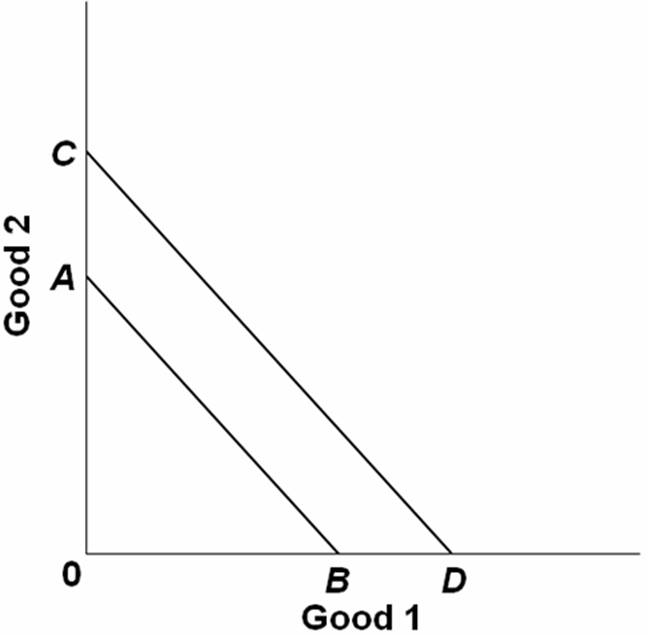 52.  

Refer to the above graph. The shift of the budget line from CD to AB is consistent with: 
 
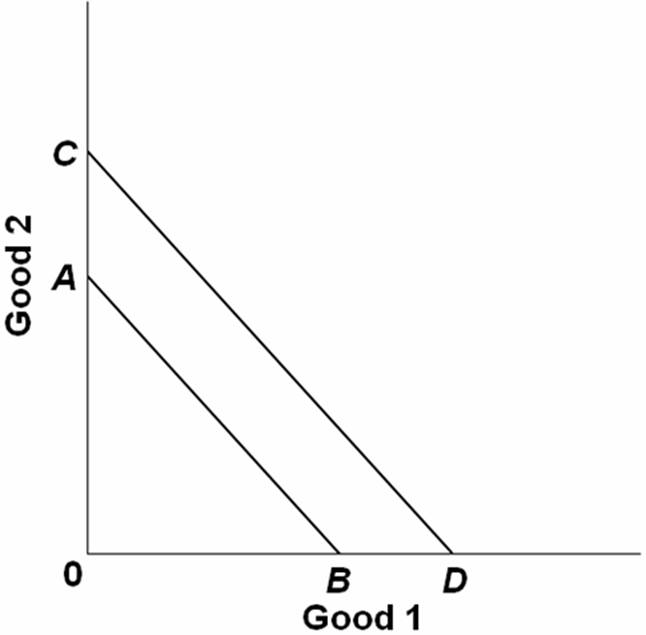 53.  

In the diagram above, Cheri's budget line shifts outward from AB to CD. Which statement below is consistent with this shift? 
 
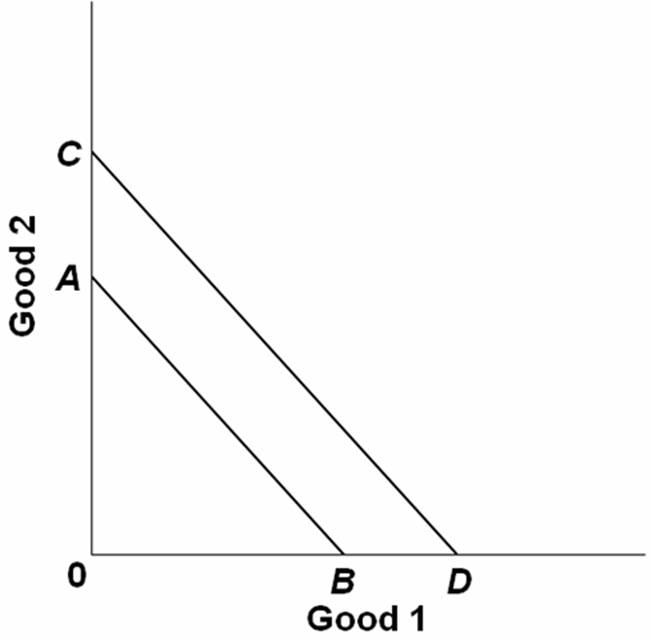 54.  

Refer to the above graphs. Which pairs of budget constraints represent only an increase in income but no change in the prices of goods A and B? 
 
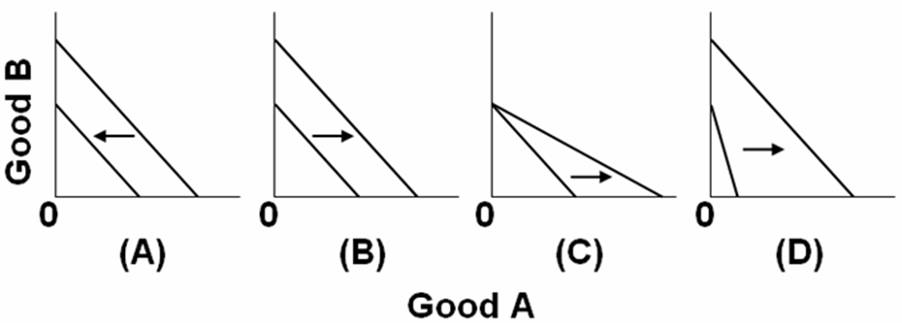 55.  

Refer to the above graphs. Which pairs of budget constraints represent only a decrease in the price of good A, but no change in income? 
 
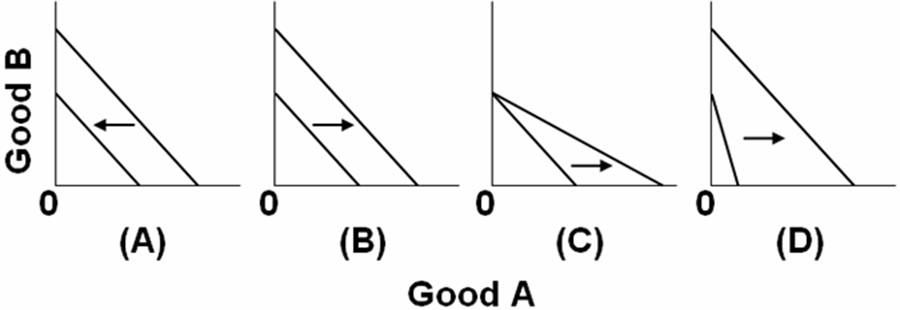 56.  

In the graph above, A is the initial budget line and B is the new budget line. Which of the following changes might have occurred? 
 
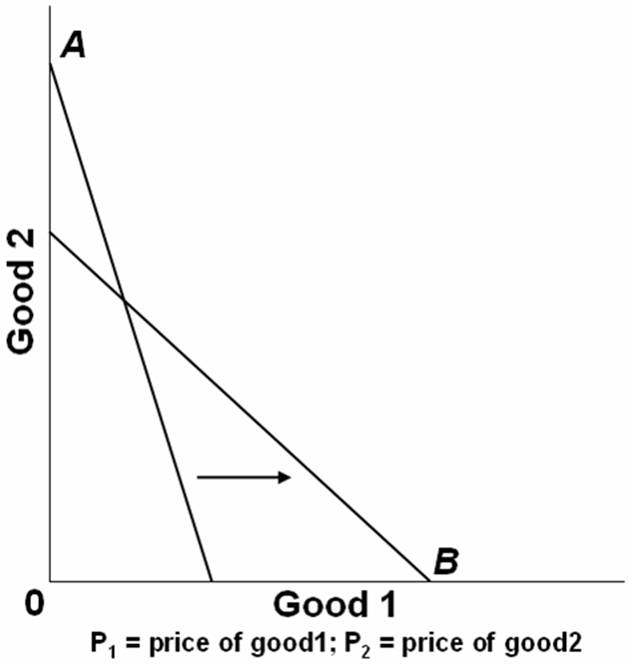 57.  

Refer to the above graphs. Which pairs of budget constraints represent only a decrease in income, but no change in the price of X and Y? 
 
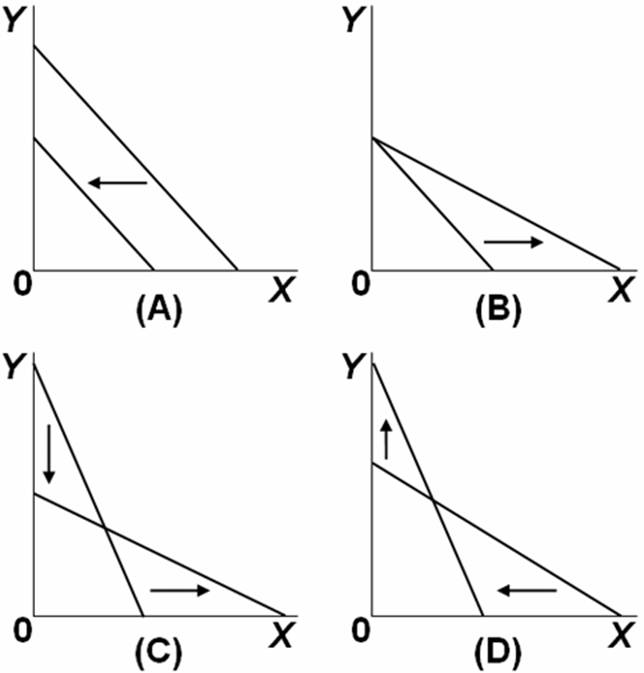 58.  

Refer to the above graphs. Which pairs of budget constraints represent only a decrease in the price of X, but no change in income and no change in the price of Y? 
 
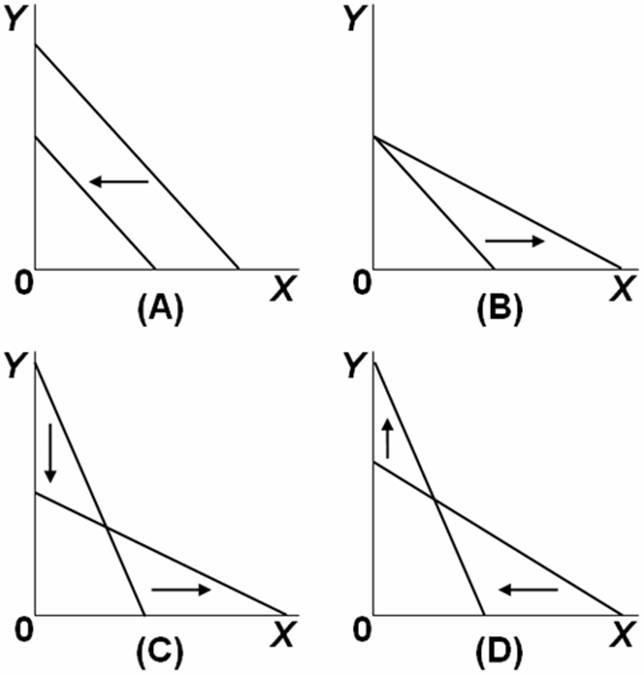 59.  

Refer to the above graphs. Which of the above pairs of budget constraint lines illustrates a decrease in the price of good X and an increase in the price of good Y? 
 
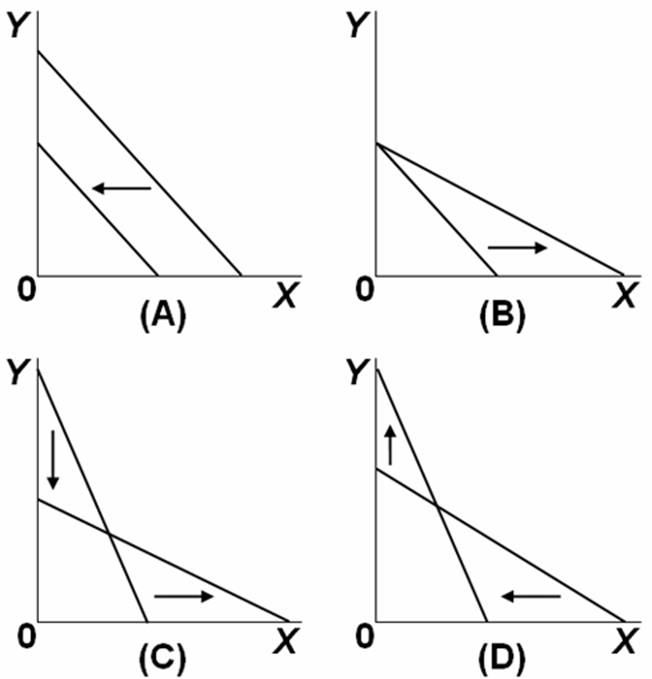 60.  

Refer to the above graphs. Pizza and beer are the only two goods Jon consumes. The price of beer is $2.00 per pitcher and pizza is $1.25 per slice. If Jon has only $10 to spend for the evening, which graph represents the set of possible combinations of beer and pizza he can consume? 
 
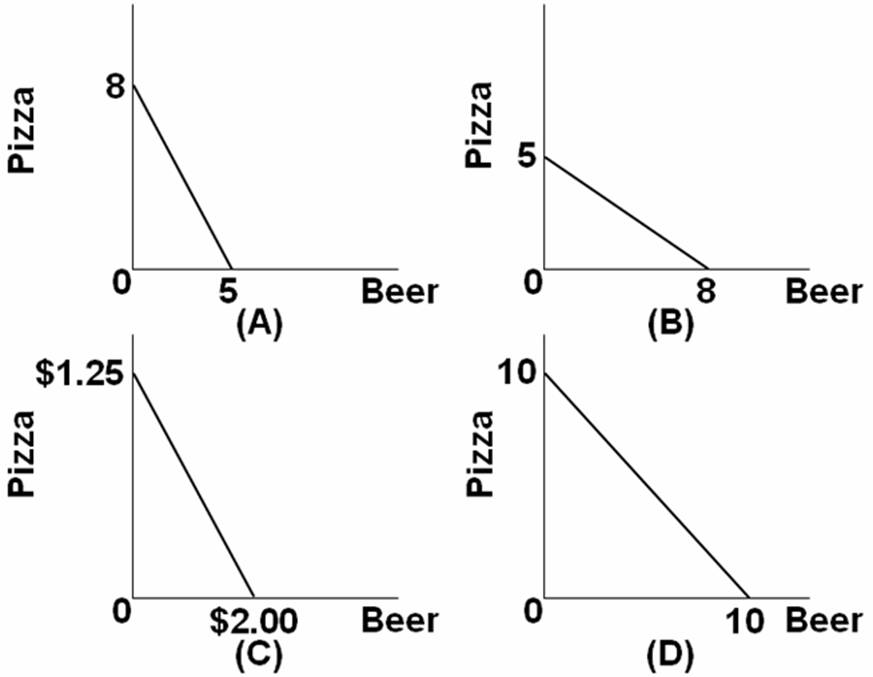 61.The individual who brings together economic resources and assumes the risk in a capitalist economy is called the: 
 
62.Which would not be considered as capital by an economist? 
 
63.Which is not considered to be an economic resource? 
 
64.Economic resources in the capitalist system are brought together by: 
 
65.Money is not considered to be an economic resource because: 
 
66.Which is a factor of production? 
 
67.Which is considered to be an economic resource by economists? 
 
68.Society wants to use its scarce resources efficiently. To achieve this economic goal it must: 
 
69.When an economy is at full employment and full production, more of any one product: 
 
70.The production possibilities curve represents which of the following? 
 
71.On a production possibilities curve, the optimal or best combination of output for any society: 
 
72.The following economy produces two products.

  

Refer to the above table. The total opportunity cost of the three units of steel is: 
 
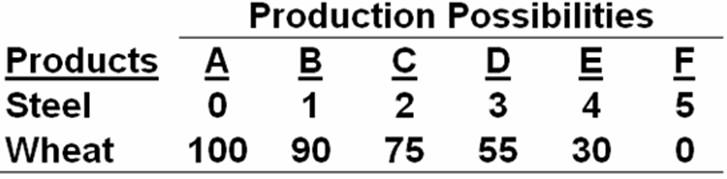 73.The following economy produces two products.

  

Refer to the above table. The marginal opportunity cost of the third unit of steel is: 
 
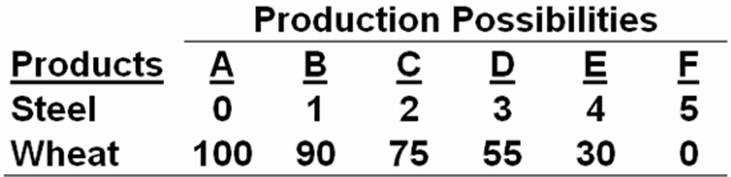 74.The following economy produces two products.

  

Refer to the above table. A change from possibility C to B means that: 
 
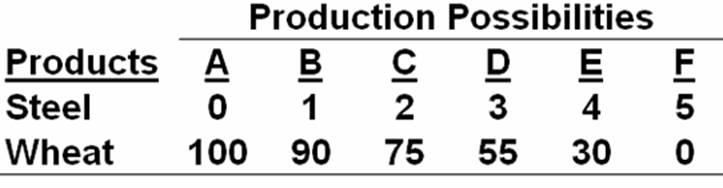 75.The following economy produces two products.

  

Refer to the above table. In moving from possibility A to F, the cost of a unit of steel in terms of a unit of wheat: 
 
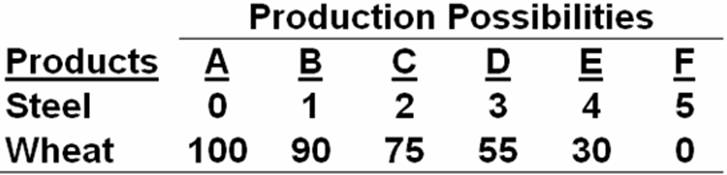 76.The following economy produces two products.

  

Refer to the above table. The total opportunity cost of the three units of tanks is: 
 
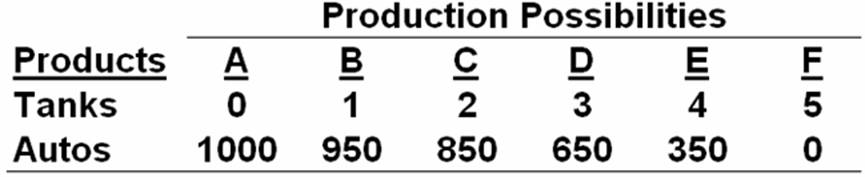 77.The following economy produces two products.

  

Refer to the above table. The marginal opportunity cost of the fourth unit of tanks is: 
 
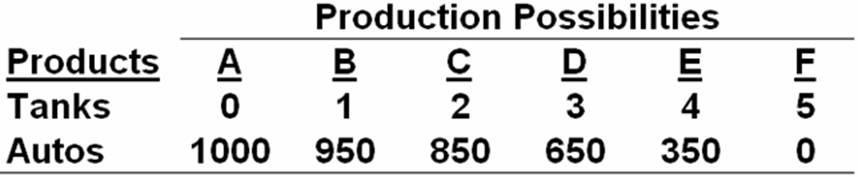 78.The following economy produces two products.

  

Refer to the above table. The opportunity cost of each additional tank in terms of autos: 
 
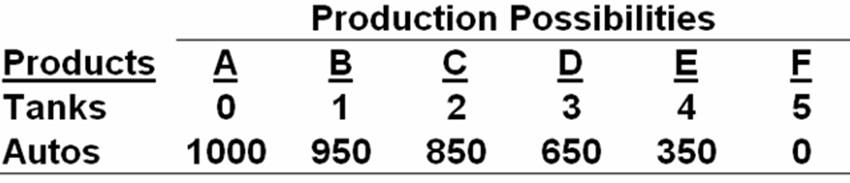 79.The following economy produces two products.

  

Refer to the above table. According to the production possibilities schedule, a combination of four tanks and 650 autos is: 
 
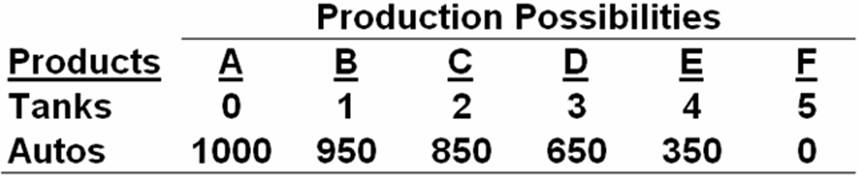 80.The following economy produces two products.

  

Given the production possibilities schedule above, a combination of three tanks and 350 autos: 
 
81.  

Refer to the above graph. The total opportunity cost of nine drill presses is: 
 
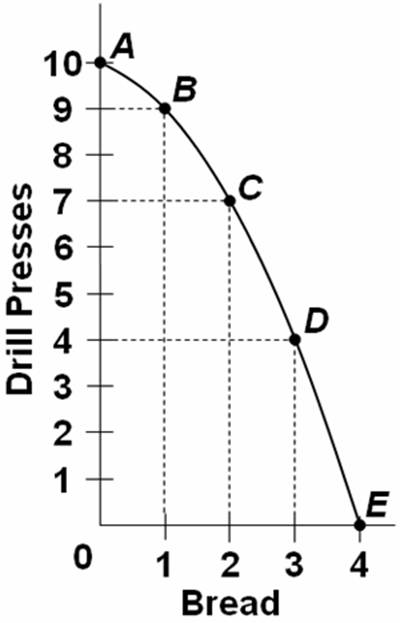 82.  

Refer to the above graph. The marginal opportunity cost of the fourth unit of bread is: 
 
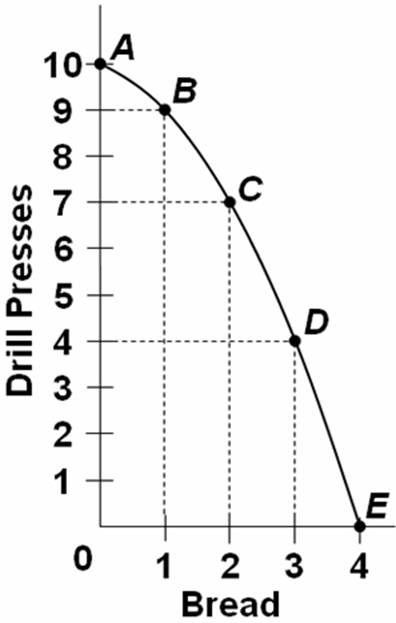 83.A point inside the production possibilities curve is: 
 
84.A point on the frontier of the production possibilities curve is: 
 
85.The production possibility curve: 
 
86.A movement along the production possibilities curve would imply that: 
 
87.If an economy is producing at a point inside a production possibilities curve: 
 
88.  

The graph above shows the production possibilities curve for an economy producing two goods, X and Y. Which of the points on the graph indicate unemployed resources? 
 
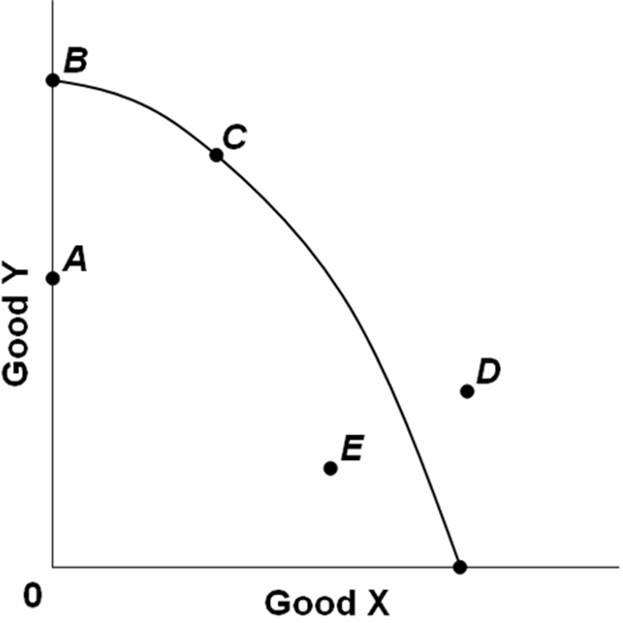 89.If an economy that produces capital and consumer goods is operating at a point on its production possibilities curve: 
 
90.Consider a society that is producing inside its production possibilities frontier. This society could best achieve efficiency in its production of output by: 
 
91.A reduction in the level of unemployment would have which effect with respect to the nation's production possibilities curve? 
 
92.  

Points C, D, E, and H on the above graph show: 
 
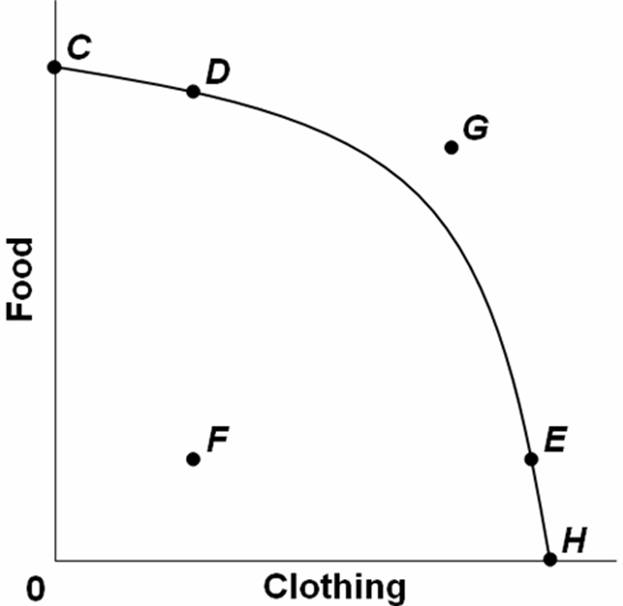 93.  

The combination of food and clothing shown by point G on the above graph: 
 
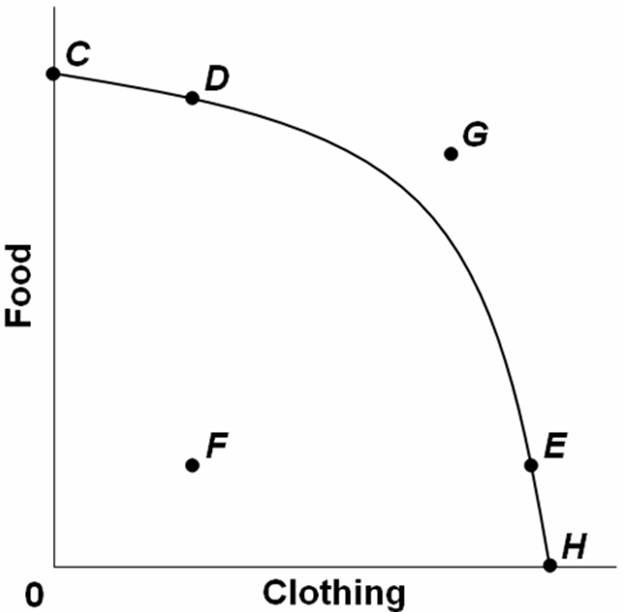 94.Along a production possibilities curve, an increase in the production of one type of good can be accomplished only by: 
 
95.Assume that for Indy, one hour of study time in economics is perfectly substitutable for an hour of study time in calculus. Indy has exams in both subjects tomorrow and he determines that if spends all of his time studying economics, he will receive scores of 96 on his economics exam and 45 on his calculus exam. If he studies only calculus, his econ score will be 81 and his calculus score 90. Based on this information and assuming that Indy has no better alternative use of his time, what is the opportunity cost of improving his econ score by one (1) point? 
 
96.If a production possibilities boundary is a curve concave to the origin and not a straight line, then: 
 
97.The production possibilities curve bows outward from the origin because: 
 
98.The law of increasing opportunity costs indicates that: 
 
99.The production possibilities table below shows the hypothetical relationship between the production of capital goods and consumer goods in an economy.

  

Refer to the table above. What is the opportunity cost of producing the third unit of capital goods? 
 
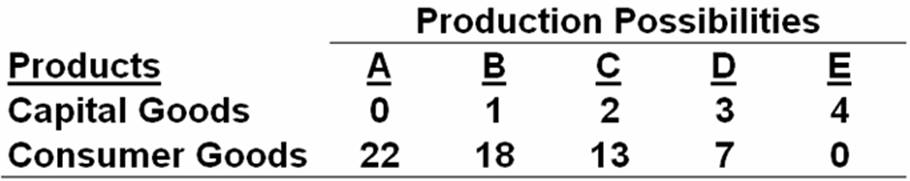 100.The production possibilities table below shows the hypothetical relationship between the production of capital goods and consumer goods in an economy.

  

Refer to the table above. What is the opportunity cost of producing the first two units of capital goods? 
 
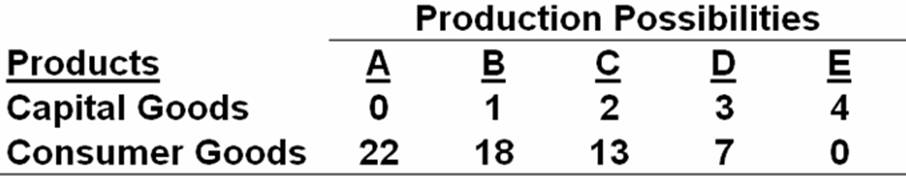 101.The production possibilities table below shows the hypothetical relationship between the production of capital goods and consumer goods in an economy.

  

Refer to the table above. What is the opportunity cost of producing the first three units of capital goods? 
 
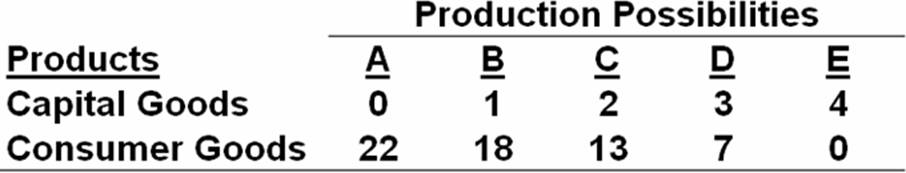 102.The law of increasing opportunity cost explains why the shape of the production possibilities curve is: 
 
103.Which statement is an economic rationale for the law of increasing opportunity cost? 
 
104.Opportunity cost is best defined as: 
 
105.Tammie makes $150 a day as a bank clerk. She takes off two days of work without pay to fly to another city to attend the concert of her favorite music group. The cost of transportation for the trip is $250. The cost of the concert ticket is $50. The opportunity cost of Tammie's trip to the concert is: 
 
106.When a state government chooses to build more roads, the required resources are no longer available for spending on public education. This dilemma illustrates the concept of: 
 
107.The opportunity cost of a new national park is the: 
 
108.After graduating from high school, Ron Willis plans to go to college. The college tuition is $15,000 a year. But, instead of going to college, Ron could take a full-time job paying $20,000. If Ron decides to go to college, what is his opportunity cost for attending for one year? 
 
109.In a production possibilities table, the most-valued or optimal point for society is determined by: 
 
110.The overallocation of resources by society to a product means that the: 
 
111.When society overallocates resources to a product it means that the: 
 
112.The "war on terror" waged by the United States: 
 
113.Scaling back the U.S. "war on terror" would: 
 
114.Economic growth may be represented by a: 
 
115.Increases in resources or improvements in technology will tend to cause a society's production possibilities curve to: 
 
116.A nation that devotes more of its resources to capital investment is likely to: 
 
117.All of the following would affect the position of a country's production possibilities curve, except: 
 
118.  

Refer to the above graph. Which point on the production possibilities curve would indicate that there is unemployment in this economy? 
 
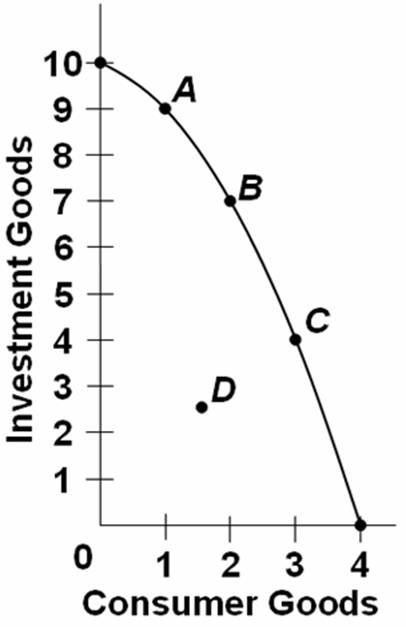 119.  

Refer to the above graph. The selection of which point on the production possibilities curve is most like to result in the largest increase in economic growth over time? 
 
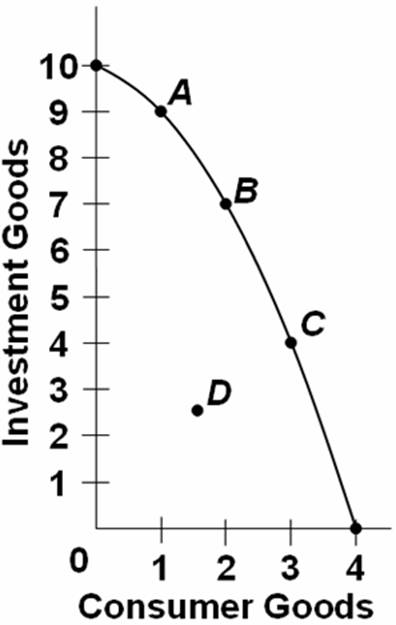 120.  

The graph above shows two production possibilities curves for a nation that produces two goods, Y and Z. PP1 and PP2 show the production possibilities for years 1 and 2. The nation's total production then decreased after year 2. This change could be represented by a move from: 
 
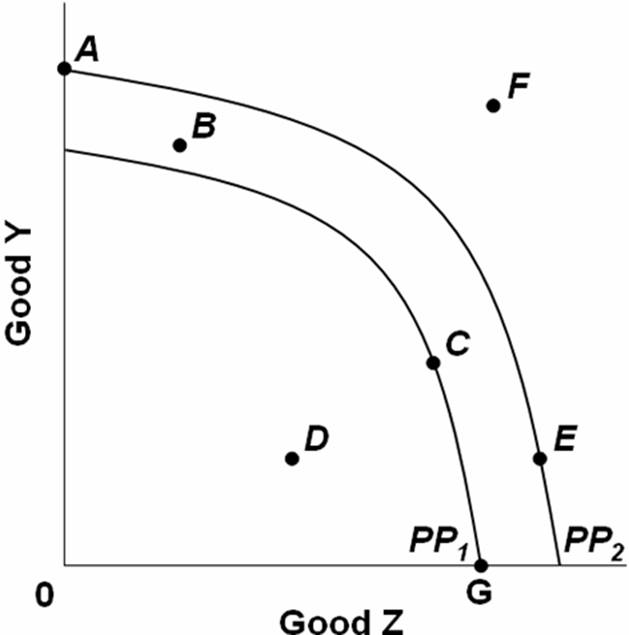 121.  

Refer to the above production possibilities curves. Curve (a) is the current curve for the economy. Given production possibilities curve (a), point N suggests that the economy is: 
 
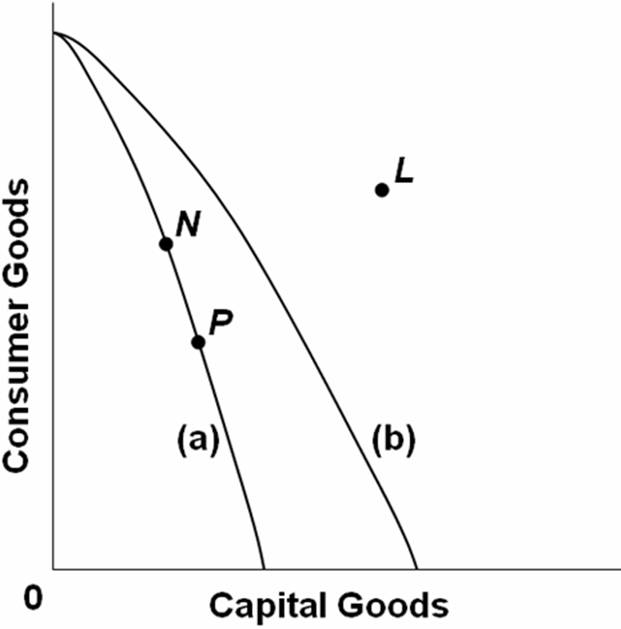 122.  

Refer to the above production possibilities curves. Curve (a) is the current curve for the economy. The movement from curve (a) to curve (b) suggests: 
 
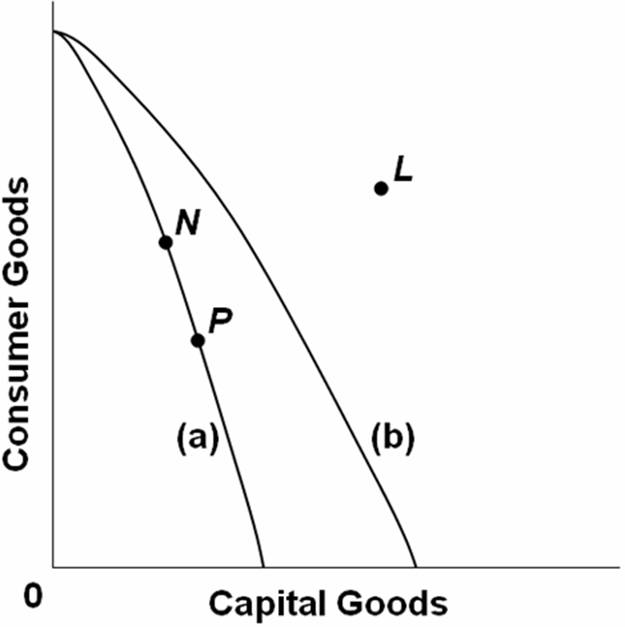 123.  

Refer to the above production possibilities curves. Curve (a) is the current curve for the economy. Other things being equal, society's current choice of point P on curve (a) will: 
 
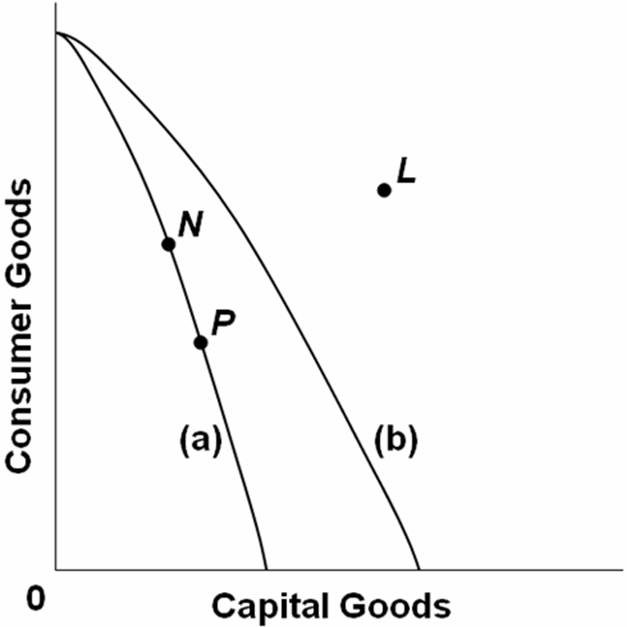 124.Which situation would most likely shift the production possibilities curve for a nation in an outward direction? 
 
125.Suppose there are two economies, Alpha and Beta, which have the same production possibilities curves and are on the same point on each curve. If Beta then devotes more resources to investment goods than consumer goods when compared to Alpha, then in the future: 
 
126.Cuba is a command economy that suffered decline in economic growth because of a cut in support from the former Soviet Union when it collapsed. As a consequence, Cuba: 
 
127.Which situation would most likely cause a nation's production possibilities curve to shift inward? 
 
128.A nation can increase its production possibilities by: 
 
129.  

Refer to the above graph. Assume that before the Persian Gulf War, Iraq's production possibilities were represented by AB. Which line on the above graph would represent the change in Iraq's production possibilities after the war? 
 
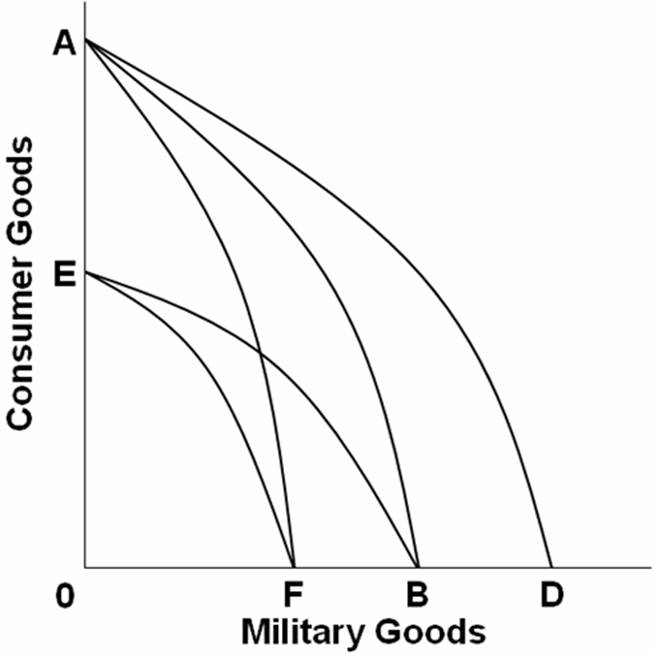 130.Economics is the study of the efficient use of scarce resources to achieve maximum satisfaction of economic wants. 
 
True    False131.Marginal analysis is the comparison of additional benefits with the additional costs. 
 
True    False132.From the "economic perspective," people make purposeful decisions based on hypotheses. 
 
True    False133.By using the same ceteris paribus assumptions, economic principles are just as certain and precise as those of the laboratory sciences. 
 
True    False134.Macroeconomics is concerned with the whole economy or its major sectors. 
 
True    False135.The economizing problem arises from the conflict between having relatively unlimited resources and relatively limited wants. 
 
True    False136.The fundamental economic problem is that productive resources are scarce in relation to the demand for them. 
 
True    False137.The four factors of production are land, labor, capital, and government services. 
 
True    False138.A point inside the production possibilities curve illustrates that resources are not being used as efficiently as possible. 
 
True    False139.The concave, or bowed-out, shape of the production possibilities curve illustrates the law of increasing opportunity costs. 
 
True    False140.If the marginal benefits are greater than the marginal cost of an activity, then society is overallocating resources to this activity. 
 
True    False141.The marginal cost curve for a product slopes upward as more units are produced because of the law of increasing costs. 
 
True    False142.If the marginal benefits of the output from resources devoted to the production of a product are greater than the marginal costs, then there has been an overallocation of resources to the production of that product. 
 
True    False143.Economic growth is shown by a shift of the production possibilities curve outward and to the right. 
 
True    False144.If a nation is incurring a trade deficit (it is buying more from abroad—importing, than it is selling abroad—exporting), then it is most likely producing beyond the frontier of its production possibilities curve. 
 
True    False145.The implied production possibilities curve between work time and grades suggests that more hours spent working will mean more income, but also less study time and a lower grade average. 
 
True    False1.Economics can best be described as the study of: 
 
AACSB: Analytic
Blooms: Remember
Difficulty: 1 Easy
Learning Objective: 01-01 Define economics and the features of the economic perspective.
Topic: Economic perspectives
Topic: Economics
 2.The primary goal of economic activities is to: 
 
AACSB: Analytic
Blooms: Remember
Difficulty: 1 Easy
Learning Objective: 01-01 Define economics and the features of the economic perspective.
Topic: Economic perspectives
Topic: Economics
 3.Among competing issues, the most important concern of economics is with the: 
 
AACSB: Analytic
Blooms: Remember
Difficulty: 1 Easy
Learning Objective: 01-01 Define economics and the features of the economic perspective.
Topic: Economic perspectives
Topic: Economics
 4.Which of the following is not a central focus of the "economic perspective"? 
 
AACSB: Analytic
Blooms: Remember
Difficulty: 2 Medium
Learning Objective: 01-01 Define economics and the features of the economic perspective.
Topic: Economic perspectives
Topic: Economics
 5.The term "scarcity" in economics can refer to the fact that: 
 
AACSB: Analytic
Blooms: Remember
Difficulty: 1 Easy
Learning Objective: 01-01 Define economics and the features of the economic perspective.
Topic: Economic perspectives
Topic: Economics
 6.The basic economic problem is essentially one of deciding how to make the best use of: 
 
AACSB: Analytic
Blooms: Remember
Difficulty: 1 Easy
Learning Objective: 01-01 Define economics and the features of the economic perspective.
Topic: Economic perspectives
Topic: Economics
 7.The key concept that serves as the basis for the study of economics is: 
 
AACSB: Analytic
Blooms: Remember
Difficulty: 2 Medium
Learning Objective: 01-01 Define economics and the features of the economic perspective.
Topic: Economic perspectives
Topic: Economics
 8.As a student of economics, when you speak of scarcity, you are referring to the ability of society to: 
 
AACSB: Analytic
Blooms: Remember
Difficulty: 2 Medium
Learning Objective: 01-01 Define economics and the features of the economic perspective.
Topic: Economic perspectives
Topic: Economics
 9.As a consequence of the condition of scarcity: 
 
AACSB: Analytic
Blooms: Remember
Difficulty: 1 Easy
Learning Objective: 01-01 Define economics and the features of the economic perspective.
Topic: Economic perspectives
Topic: Economics
 10.What is the economic meaning of the expression that "there is no such thing as a free lunch"? 
 
AACSB: Reflective Thinking
Blooms: Apply
Difficulty: 2 Medium
Learning Objective: 01-01 Define economics and the features of the economic perspective.
Topic: Economic perspectives
Topic: Economics
 11.According to the Gates, Winfrey, and Rodriguez illustration: 
 
AACSB: Analytic
Blooms: Remember
Difficulty: 1 Easy
Learning Objective: 01-01 Define economics and the features of the economic perspective.
Topic: Economic perspectives
Topic: Economics
 12.One major feature of the economic perspective is: 
 
AACSB: Analytic
Blooms: Remember
Difficulty: 1 Easy
Learning Objective: 01-01 Define economics and the features of the economic perspective.
Topic: Economic perspectives
Topic: Economics
 13.The satisfaction or pleasure one gets from consuming a good or service is called: 
 
AACSB: Analytic
Blooms: Remember
Difficulty: 1 Easy
Learning Objective: 01-01 Define economics and the features of the economic perspective.
Topic: Economic perspectives
Topic: Economics
 14.The utility of a specific product: 
 
AACSB: Analytic
Blooms: Remember
Difficulty: 2 Medium
Learning Objective: 01-01 Define economics and the features of the economic perspective.
Topic: Economic perspectives
Topic: Economics
 15.Which expression is another way of saying "marginal cost"? 
 
AACSB: Analytic
Blooms: Remember
Difficulty: 1 Easy
Learning Objective: 01-01 Define economics and the features of the economic perspective.
Topic: Economic perspectives
Topic: Economics
 16.Henry wants to buy a book. The economic perspective suggests that Henry will buy the book if: 
 
AACSB: Analytic
Blooms: Understand
Difficulty: 2 Medium
Learning Objective: 01-01 Define economics and the features of the economic perspective.
Topic: Economic perspectives
Topic: Economics
 17.From an economic perspective, when a consumer decides to buy more life insurance, the consumer has most likely concluded that the: 
 
AACSB: Analytic
Blooms: Understand
Difficulty: 2 Medium
Learning Objective: 01-01 Define economics and the features of the economic perspective.
Topic: Economic perspectives
Topic: Economics
 18.From an economic perspective, when a student decides to attend another year of college, the student has concluded that the marginal: 
 
AACSB: Analytic
Blooms: Understand
Difficulty: 2 Medium
Learning Objective: 01-01 Define economics and the features of the economic perspective.
Topic: Economic perspectives
Topic: Economics
 19.When an economist says that there is "too much of a good thing," the economist is suggesting that: 
 
AACSB: Analytic
Blooms: Understand
Difficulty: 2 Medium
Learning Objective: 01-01 Define economics and the features of the economic perspective.
Topic: Economic perspectives
Topic: Economics
 20.Are the goods that businesses offer for "free" to consumers also free to society? 
 
AACSB: Analytic
Blooms: Understand
Difficulty: 2 Medium
Learning Objective: 01-01 Define economics and the features of the economic perspective.
Topic: Economic perspectives
Topic: Economics
 21.When producers maximize their profits from the production of a good or service, they are: 
 
AACSB: Analytic
Blooms: Remember
Difficulty: 1 Easy
Learning Objective: 01-01 Define economics and the features of the economic perspective.
Topic: Economic perspectives
Topic: Economics
 22.How is the economic perspective reflected in lines for fast food? 
 
AACSB: Analytic
Blooms: Understand
Difficulty: 2 Medium
Learning Objective: 01-01 Define economics and the features of the economic perspective.
Topic: Economic perspectives
Topic: Economics
 23.From an economic perspective, when consumers leave a fast food restaurant because the lines to be served are too long, they have concluded the: 
 
AACSB: Analytic
Blooms: Understand
Difficulty: 2 Medium
Learning Objective: 01-01 Define economics and the features of the economic perspective.
Topic: Economic perspectives
Topic: Economics
 24.The process of developing hypotheses, testing them against facts, and using the results to construct theories is called: 
 
AACSB: Analytic
Blooms: Remember
Difficulty: 1 Easy
Learning Objective: 01-02 Describe the role of economic theory in economics.
Topic: Theories, principles, and models
 25.The statement that "the unemployment rate will increase as the economy moves into a recession" is an example of: 
 
AACSB: Analytic
Blooms: Understand
Difficulty: 1 Easy
Learning Objective: 01-02 Describe the role of economic theory in economics.
Topic: Theories, principles, and models
 26.An economic model is: 
 
AACSB: Analytic
Blooms: Remember
Difficulty: 1 Easy
Learning Objective: 01-02 Describe the role of economic theory in economics.
Topic: Theories, principles, and models
 27.Economic models do not reflect the full complexity of reality and instead are based on: 
 
AACSB: Analytic
Blooms: Remember
Difficulty: 1 Easy
Learning Objective: 01-02 Describe the role of economic theory in economics.
Topic: Theories, principles, and models
 28.The role of an assumption in an economic theory is to: 
 
AACSB: Analytic
Blooms: Remember
Difficulty: 1 Easy
Learning Objective: 01-02 Describe the role of economic theory in economics.
Topic: Theories, principles, and models
 29.The purpose of the ceteris paribus assumption used in economic analysis is to: 
 
AACSB: Analytic
Blooms: Remember
Difficulty: 1 Easy
Learning Objective: 01-02 Describe the role of economic theory in economics.
Topic: Theories, principles, and models
 30.A basic assumption used in most economic theories is that: 
 
AACSB: Analytic
Blooms: Remember
Difficulty: 1 Easy
Learning Objective: 01-02 Describe the role of economic theory in economics.
Topic: Theories, principles, and models
 31.One reason economists have difficulty applying the scientific method is because: 
 
AACSB: Analytic
Blooms: Remember
Difficulty: 1 Easy
Learning Objective: 01-02 Describe the role of economic theory in economics.
Topic: Theories, principles, and models
 32.Which is an illustration of a microeconomic question? 
 
AACSB: Analytic
Blooms: Understand
Difficulty: 1 Easy
Learning Objective: 01-03 Distinguish microeconomics from macroeconomics.
Topic: Macroeconomics and microeconomics
 33.Which question is an example of a microeconomic question? 
 
AACSB: Analytic
Blooms: Apply
Difficulty: 2 Medium
Learning Objective: 01-03 Distinguish microeconomics from macroeconomics.
Topic: Macroeconomics and microeconomics
 34.Microeconomics focuses on: 
 
AACSB: Analytic
Blooms: Remember
Difficulty: 1 Easy
Learning Objective: 01-03 Distinguish microeconomics from macroeconomics.
Topic: Macroeconomics and microeconomics
 35.Macroeconomics focuses on: 
 
AACSB: Analytic
Blooms: Remember
Difficulty: 1 Easy
Learning Objective: 01-03 Distinguish microeconomics from macroeconomics.
Topic: Macroeconomics and microeconomics
 36.The study of how a single business firm sets its prices would fall under the study of: 
 
AACSB: Analytic
Blooms: Remember
Difficulty: 1 Easy
Learning Objective: 01-03 Distinguish microeconomics from macroeconomics.
Topic: Macroeconomics and microeconomics
 37.The branch of economics that focuses primarily on aggregates is: 
 
AACSB: Analytic
Blooms: Remember
Difficulty: 1 Easy
Learning Objective: 01-03 Distinguish microeconomics from macroeconomics.
Topic: Macroeconomics and microeconomics
 38.An "aggregate": 
 
AACSB: Analytic
Blooms: Remember
Difficulty: 1 Easy
Learning Objective: 01-03 Distinguish microeconomics from macroeconomics.
Topic: Macroeconomics and microeconomics
 39.Which would be considered a macroeconomic study? A study of the effect of: 
 
AACSB: Analytic
Blooms: Understand
Difficulty: 2 Medium
Learning Objective: 01-03 Distinguish microeconomics from macroeconomics.
Topic: Macroeconomics and microeconomics
 40.Which question is an illustration of a microeconomic question? 
 
AACSB: Analytic
Blooms: Understand
Difficulty: 3 Hard
Learning Objective: 01-03 Distinguish microeconomics from macroeconomics.
Topic: Macroeconomics and microeconomics
 41.Which question is an illustration of a macroeconomic question? 
 
AACSB: Analytic
Blooms: Understand
Difficulty: 3 Hard
Learning Objective: 01-03 Distinguish microeconomics from macroeconomics.
Topic: Macroeconomics and microeconomics
 42.The macroeconomist would most likely study: 
 
AACSB: Analytic
Blooms: Understand
Difficulty: 2 Medium
Learning Objective: 01-03 Distinguish microeconomics from macroeconomics.
Topic: Macroeconomics and microeconomics
 43.Macroeconomics is the study of economics from the standpoint of: 
 
AACSB: Analytic
Blooms: Remember
Difficulty: 1 Easy
Learning Objective: 01-03 Distinguish microeconomics from macroeconomics.
Topic: Macroeconomics and microeconomics
 44.The alternative combinations of two goods that a consumer can purchase with a given money income is: 
 
AACSB: Analytic
Blooms: Remember
Difficulty: 2 Medium
Learning Objective: 01-04 List the categories of scarce resources and delineate the nature of the economizing problem.
Topic: Individual's economic problem
 45.When modeling consumer choice, the price ratio of the two products is the: 
 
AACSB: Analytic
Blooms: Remember
Difficulty: 2 Medium
Learning Objective: 01-04 List the categories of scarce resources and delineate the nature of the economizing problem.
Topic: Individual's economic problem
 46.Decreases in product prices causes the consumer's: 
 
AACSB: Analytic
Blooms: Remember
Difficulty: 1 Easy
Learning Objective: 01-04 List the categories of scarce resources and delineate the nature of the economizing problem.
Topic: Individual's economic problem
 47.If a product's price falls and the consumer buys 4 units, as they did before the price change, then the: 
 
AACSB: Analytic
Blooms: Understand
Difficulty: 2 Medium
Learning Objective: 01-04 List the categories of scarce resources and delineate the nature of the economizing problem.
Topic: Individual's economic problem
 48.Suppose a consumer has an income of $16, the price of A is $2, and the price of B is $1. Which combination is on the consumer's budget line? 
 
The consumer can buy 5A for $10 and 6B for $6, which exhausts the budget constraint of $16.AACSB: Analytic
Blooms: Apply
Difficulty: 2 Medium
Learning Objective: 01-04 List the categories of scarce resources and delineate the nature of the economizing problem.
Topic: Individual's economic problem
 49.If a consumer has an income of $200, the price of X is $5, and the price of Y is $10, the maximum quantity of X the consumer is able to purchase is: 
 
If the consumer spends all his or her income on X, then 40 units can be bought ($200/$5 = 40).AACSB: Analytic
Blooms: Apply
Difficulty: 2 Medium
Learning Objective: 01-04 List the categories of scarce resources and delineate the nature of the economizing problem.
Topic: Individual's economic problem
 50.Assume that a consumer purchases two products and the consumer's money income increases. All other things equal, the most likely effect is: 
 
AACSB: Analytic
Blooms: Apply
Difficulty: 2 Medium
Learning Objective: 01-04 List the categories of scarce resources and delineate the nature of the economizing problem.
Topic: Individual's economic problem
 51.  

Refer to the above graph. The shift of the budget line from AB to CD is consistent with: 
 
AACSB: Analytic
Blooms: Understand
Difficulty: 2 Medium
Learning Objective: 01-04 List the categories of scarce resources and delineate the nature of the economizing problem.
Topic: Individual's economic problem
 52.  

Refer to the above graph. The shift of the budget line from CD to AB is consistent with: 
 
AACSB: Analytic
Blooms: Understand
Difficulty: 2 Medium
Learning Objective: 01-04 List the categories of scarce resources and delineate the nature of the economizing problem.
Topic: Individual's economic problem
 53.  

In the diagram above, Cheri's budget line shifts outward from AB to CD. Which statement below is consistent with this shift? 
 
AACSB: Analytic
Blooms: Understand
Difficulty: 2 Medium
Learning Objective: 01-04 List the categories of scarce resources and delineate the nature of the economizing problem.
Topic: Individual's economic problem
 54.  

Refer to the above graphs. Which pairs of budget constraints represent only an increase in income but no change in the prices of goods A and B? 
 
AACSB: Analytic
Blooms: Understand
Difficulty: 2 Medium
Learning Objective: 01-04 List the categories of scarce resources and delineate the nature of the economizing problem.
Topic: Individual's economic problem
 55.  

Refer to the above graphs. Which pairs of budget constraints represent only a decrease in the price of good A, but no change in income? 
 
AACSB: Analytic
Blooms: Understand
Difficulty: 2 Medium
Learning Objective: 01-04 List the categories of scarce resources and delineate the nature of the economizing problem.
Topic: Individual's economic problem
 56.  

In the graph above, A is the initial budget line and B is the new budget line. Which of the following changes might have occurred? 
 
AACSB: Reflective Thinking
Blooms: Apply
Difficulty: 3 Hard
Learning Objective: 01-04 List the categories of scarce resources and delineate the nature of the economizing problem.
Topic: Individual's economic problem
 57.  

Refer to the above graphs. Which pairs of budget constraints represent only a decrease in income, but no change in the price of X and Y? 
 
AACSB: Analytic
Blooms: Understand
Difficulty: 2 Medium
Learning Objective: 01-04 List the categories of scarce resources and delineate the nature of the economizing problem.
Topic: Individual's economic problem
 58.  

Refer to the above graphs. Which pairs of budget constraints represent only a decrease in the price of X, but no change in income and no change in the price of Y? 
 
AACSB: Analytic
Blooms: Understand
Difficulty: 2 Medium
Learning Objective: 01-04 List the categories of scarce resources and delineate the nature of the economizing problem.
Topic: Individual's economic problem
 59.  

Refer to the above graphs. Which of the above pairs of budget constraint lines illustrates a decrease in the price of good X and an increase in the price of good Y? 
 
AACSB: Analytic
Blooms: Understand
Difficulty: 2 Medium
Learning Objective: 01-04 List the categories of scarce resources and delineate the nature of the economizing problem.
Topic: Individual's economic problem
 60.  

Refer to the above graphs. Pizza and beer are the only two goods Jon consumes. The price of beer is $2.00 per pitcher and pizza is $1.25 per slice. If Jon has only $10 to spend for the evening, which graph represents the set of possible combinations of beer and pizza he can consume? 
 
If Jon exhausts all his income on beer, he will purchase 5 pitchers. If he exhausts all his income on pizza, he will purchase 8 slices. These are the endpoints of graph A.AACSB: Analytic
Blooms: Apply
Difficulty: 2 Medium
Learning Objective: 01-04 List the categories of scarce resources and delineate the nature of the economizing problem.
Topic: Individual's economic problem
 61.The individual who brings together economic resources and assumes the risk in a capitalist economy is called the: 
 
AACSB: Analytic
Blooms: Remember
Difficulty: 1 Easy
Learning Objective: 01-04 List the categories of scarce resources and delineate the nature of the economizing problem.
Topic: Society's economic problem
 62.Which would not be considered as capital by an economist? 
 
AACSB: Analytic
Blooms: Remember
Difficulty: 2 Medium
Learning Objective: 01-04 List the categories of scarce resources and delineate the nature of the economizing problem.
Topic: Society's economic problem
 63.Which is not considered to be an economic resource? 
 
AACSB: Analytic
Blooms: Remember
Difficulty: 1 Easy
Learning Objective: 01-04 List the categories of scarce resources and delineate the nature of the economizing problem.
Topic: Society's economic problem
 64.Economic resources in the capitalist system are brought together by: 
 
AACSB: Analytic
Blooms: Remember
Difficulty: 1 Easy
Learning Objective: 01-04 List the categories of scarce resources and delineate the nature of the economizing problem.
Topic: Society's economic problem
 65.Money is not considered to be an economic resource because: 
 
AACSB: Analytic
Blooms: Remember
Difficulty: 2 Medium
Learning Objective: 01-04 List the categories of scarce resources and delineate the nature of the economizing problem.
Topic: Society's economic problem
 66.Which is a factor of production? 
 
AACSB: Analytic
Blooms: Remember
Difficulty: 1 Easy
Learning Objective: 01-04 List the categories of scarce resources and delineate the nature of the economizing problem.
Topic: Society's economic problem
 67.Which is considered to be an economic resource by economists? 
 
AACSB: Analytic
Blooms: Remember
Difficulty: 1 Easy
Learning Objective: 01-04 List the categories of scarce resources and delineate the nature of the economizing problem.
Topic: Society's economic problem
 68.Society wants to use its scarce resources efficiently. To achieve this economic goal it must: 
 
AACSB: Analytic
Blooms: Remember
Difficulty: 2 Medium
Learning Objective: 01-05 Apply production possibilities analysis; increasing opportunity costs; and economic growth.
Topic: Production possibilities model
 69.When an economy is at full employment and full production, more of any one product: 
 
AACSB: Analytic
Blooms: Remember
Difficulty: 2 Medium
Learning Objective: 01-05 Apply production possibilities analysis; increasing opportunity costs; and economic growth.
Topic: Production possibilities model
 70.The production possibilities curve represents which of the following? 
 
AACSB: Analytic
Blooms: Remember
Difficulty: 3 Hard
Learning Objective: 01-05 Apply production possibilities analysis; increasing opportunity costs; and economic growth.
Topic: Production possibilities model
 71.On a production possibilities curve, the optimal or best combination of output for any society: 
 
AACSB: Analytic
Blooms: Remember
Difficulty: 1 Easy
Learning Objective: 01-05 Apply production possibilities analysis; increasing opportunity costs; and economic growth.
Topic: Production possibilities model
 72.The following economy produces two products.

  

Refer to the above table. The total opportunity cost of the three units of steel is: 
 
If this economy decides to produce three units of steel, it must give up 45 units of wheat (100 - 55 = 45).AACSB: Analytic
Blooms: Understand
Difficulty: 2 Medium
Learning Objective: 01-05 Apply production possibilities analysis; increasing opportunity costs; and economic growth.
Topic: Production possibilities model
 73.The following economy produces two products.

  

Refer to the above table. The marginal opportunity cost of the third unit of steel is: 
 
If this economy goes from 2 units of steel to 3, then it must give up 20 units of wheat.AACSB: Analytic
Blooms: Understand
Difficulty: 2 Medium
Learning Objective: 01-05 Apply production possibilities analysis; increasing opportunity costs; and economic growth.
Topic: Production possibilities model
 74.The following economy produces two products.

  

Refer to the above table. A change from possibility C to B means that: 
 
AACSB: Analytic
Blooms: Understand
Difficulty: 2 Medium
Learning Objective: 01-05 Apply production possibilities analysis; increasing opportunity costs; and economic growth.
Topic: Production possibilities model
 75.The following economy produces two products.

  

Refer to the above table. In moving from possibility A to F, the cost of a unit of steel in terms of a unit of wheat: 
 
AACSB: Analytic
Blooms: Understand
Difficulty: 2 Medium
Learning Objective: 01-05 Apply production possibilities analysis; increasing opportunity costs; and economic growth.
Topic: Production possibilities model
 76.The following economy produces two products.

  

Refer to the above table. The total opportunity cost of the three units of tanks is: 
 
To get 3 units of tanks, this economy had to give up 350 (1,000 - 650 = 350) autos.AACSB: Analytic
Blooms: Understand
Difficulty: 2 Medium
Learning Objective: 01-05 Apply production possibilities analysis; increasing opportunity costs; and economic growth.
Topic: Production possibilities model
 77.The following economy produces two products.

  

Refer to the above table. The marginal opportunity cost of the fourth unit of tanks is: 
 
To go from 3 tanks to 4 tanks, the cost was 300 autos.AACSB: Analytic
Blooms: Understand
Difficulty: 2 Medium
Learning Objective: 01-05 Apply production possibilities analysis; increasing opportunity costs; and economic growth.
Topic: Production possibilities model
 78.The following economy produces two products.

  

Refer to the above table. The opportunity cost of each additional tank in terms of autos: 
 
AACSB: Analytic
Blooms: Understand
Difficulty: 2 Medium
Learning Objective: 01-05 Apply production possibilities analysis; increasing opportunity costs; and economic growth.
Topic: Production possibilities model
 79.The following economy produces two products.

  

Refer to the above table. According to the production possibilities schedule, a combination of four tanks and 650 autos is: 
 
AACSB: Analytic
Blooms: Understand
Difficulty: 2 Medium
Learning Objective: 01-05 Apply production possibilities analysis; increasing opportunity costs; and economic growth.
Topic: Production possibilities model
 80.The following economy produces two products.

  

Given the production possibilities schedule above, a combination of three tanks and 350 autos: 
 
AACSB: Analytic
Blooms: Understand
Difficulty: 2 Medium
Learning Objective: 01-05 Apply production possibilities analysis; increasing opportunity costs; and economic growth.
Topic: Production possibilities model
 81.  

Refer to the above graph. The total opportunity cost of nine drill presses is: 
 
To get 9 drill presses, this economy must give up 3 (4 - 1 = 3) units of bread.AACSB: Analytic
Blooms: Understand
Difficulty: 2 Medium
Learning Objective: 01-05 Apply production possibilities analysis; increasing opportunity costs; and economic growth.
Topic: Production possibilities model
 82.  

Refer to the above graph. The marginal opportunity cost of the fourth unit of bread is: 
 
AACSB: Analytic
Blooms: Understand
Difficulty: 2 Medium
Learning Objective: 01-05 Apply production possibilities analysis; increasing opportunity costs; and economic growth.
Topic: Production possibilities model
 83.A point inside the production possibilities curve is: 
 
AACSB: Analytic
Blooms: Remember
Difficulty: 2 Medium
Learning Objective: 01-05 Apply production possibilities analysis; increasing opportunity costs; and economic growth.
Topic: Production possibilities model
 84.A point on the frontier of the production possibilities curve is: 
 
AACSB: Analytic
Blooms: Remember
Difficulty: 2 Medium
Learning Objective: 01-05 Apply production possibilities analysis; increasing opportunity costs; and economic growth.
Topic: Production possibilities model
 85.The production possibility curve: 
 
AACSB: Analytic
Blooms: Remember
Difficulty: 2 Medium
Learning Objective: 01-05 Apply production possibilities analysis; increasing opportunity costs; and economic growth.
Topic: Production possibilities model
 86.A movement along the production possibilities curve would imply that: 
 
AACSB: Analytic
Blooms: Remember
Difficulty: 1 Easy
Learning Objective: 01-05 Apply production possibilities analysis; increasing opportunity costs; and economic growth.
Topic: Production possibilities model
 87.If an economy is producing at a point inside a production possibilities curve: 
 
AACSB: Analytic
Blooms: Remember
Difficulty: 2 Medium
Learning Objective: 01-05 Apply production possibilities analysis; increasing opportunity costs; and economic growth.
Topic: Production possibilities model
 88.  

The graph above shows the production possibilities curve for an economy producing two goods, X and Y. Which of the points on the graph indicate unemployed resources? 
 
AACSB: Analytic
Blooms: Understand
Difficulty: 1 Easy
Learning Objective: 01-05 Apply production possibilities analysis; increasing opportunity costs; and economic growth.
Topic: Production possibilities model
 89.If an economy that produces capital and consumer goods is operating at a point on its production possibilities curve: 
 
AACSB: Analytic
Blooms: Remember
Difficulty: 2 Medium
Learning Objective: 01-05 Apply production possibilities analysis; increasing opportunity costs; and economic growth.
Topic: Production possibilities model
 90.Consider a society that is producing inside its production possibilities frontier. This society could best achieve efficiency in its production of output by: 
 
AACSB: Analytic
Blooms: Remember
Difficulty: 2 Medium
Learning Objective: 01-05 Apply production possibilities analysis; increasing opportunity costs; and economic growth.
Topic: Production possibilities model
 91.A reduction in the level of unemployment would have which effect with respect to the nation's production possibilities curve? 
 
AACSB: Analytic
Blooms: Understand
Difficulty: 3 Hard
Learning Objective: 01-05 Apply production possibilities analysis; increasing opportunity costs; and economic growth.
Topic: Production possibilities model
 92.  

Points C, D, E, and H on the above graph show: 
 
AACSB: Analytic
Blooms: Understand
Difficulty: 1 Easy
Learning Objective: 01-05 Apply production possibilities analysis; increasing opportunity costs; and economic growth.
Topic: Production possibilities model
 93.  

The combination of food and clothing shown by point G on the above graph: 
 
AACSB: Analytic
Blooms: Understand
Difficulty: 2 Medium
Learning Objective: 01-05 Apply production possibilities analysis; increasing opportunity costs; and economic growth.
Topic: Production possibilities model
 94.Along a production possibilities curve, an increase in the production of one type of good can be accomplished only by: 
 
AACSB: Analytic
Blooms: Remember
Difficulty: 1 Easy
Learning Objective: 01-05 Apply production possibilities analysis; increasing opportunity costs; and economic growth.
Topic: Production possibilities model
 95.Assume that for Indy, one hour of study time in economics is perfectly substitutable for an hour of study time in calculus. Indy has exams in both subjects tomorrow and he determines that if spends all of his time studying economics, he will receive scores of 96 on his economics exam and 45 on his calculus exam. If he studies only calculus, his econ score will be 81 and his calculus score 90. Based on this information and assuming that Indy has no better alternative use of his time, what is the opportunity cost of improving his econ score by one (1) point? 
 
AACSB: Analytic
Blooms: Apply
Difficulty: 2 Medium
Learning Objective: 01-05 Apply production possibilities analysis; increasing opportunity costs; and economic growth.
Topic: Production possibilities model
 96.If a production possibilities boundary is a curve concave to the origin and not a straight line, then: 
 
AACSB: Analytic
Blooms: Remember
Difficulty: 2 Medium
Learning Objective: 01-05 Apply production possibilities analysis; increasing opportunity costs; and economic growth.
Topic: Production possibilities model
 97.The production possibilities curve bows outward from the origin because: 
 
AACSB: Analytic
Blooms: Remember
Difficulty: 2 Medium
Learning Objective: 01-05 Apply production possibilities analysis; increasing opportunity costs; and economic growth.
Topic: Production possibilities model
 98.The law of increasing opportunity costs indicates that: 
 
AACSB: Analytic
Blooms: Remember
Difficulty: 2 Medium
Learning Objective: 01-05 Apply production possibilities analysis; increasing opportunity costs; and economic growth.
Topic: Production possibilities model
 99.The production possibilities table below shows the hypothetical relationship between the production of capital goods and consumer goods in an economy.

  

Refer to the table above. What is the opportunity cost of producing the third unit of capital goods? 
 
Going from C to D is a one-unit increase in capital goods and it costs 6 units of consumer goods (from 13 down to 7).AACSB: Analytic
Blooms: Understand
Difficulty: 1 Easy
Learning Objective: 01-05 Apply production possibilities analysis; increasing opportunity costs; and economic growth.
Topic: Production possibilities model
 100.The production possibilities table below shows the hypothetical relationship between the production of capital goods and consumer goods in an economy.

  

Refer to the table above. What is the opportunity cost of producing the first two units of capital goods? 
 
Increasing capital goods from Point A to C requires giving up 9 (22 - 13 = 9) consumer goods.AACSB: Analytic
Blooms: Understand
Difficulty: 2 Medium
Learning Objective: 01-05 Apply production possibilities analysis; increasing opportunity costs; and economic growth.
Topic: Production possibilities model
 101.The production possibilities table below shows the hypothetical relationship between the production of capital goods and consumer goods in an economy.

  

Refer to the table above. What is the opportunity cost of producing the first three units of capital goods? 
 
Producing the first three capital goods requires giving up 15 (22 - 7 = 15) consumer goods.AACSB: Analytic
Blooms: Understand
Difficulty: 2 Medium
Learning Objective: 01-05 Apply production possibilities analysis; increasing opportunity costs; and economic growth.
Topic: Production possibilities model
 102.The law of increasing opportunity cost explains why the shape of the production possibilities curve is: 
 
AACSB: Analytic
Blooms: Remember
Difficulty: 2 Medium
Learning Objective: 01-05 Apply production possibilities analysis; increasing opportunity costs; and economic growth.
Topic: Production possibilities model
 103.Which statement is an economic rationale for the law of increasing opportunity cost? 
 
AACSB: Analytic
Blooms: Remember
Difficulty: 2 Medium
Learning Objective: 01-05 Apply production possibilities analysis; increasing opportunity costs; and economic growth.
Topic: Production possibilities model
 104.Opportunity cost is best defined as: 
 
AACSB: Analytic
Blooms: Remember
Difficulty: 1 Easy
Learning Objective: 01-05 Apply production possibilities analysis; increasing opportunity costs; and economic growth.
Topic: Production possibilities model
 105.Tammie makes $150 a day as a bank clerk. She takes off two days of work without pay to fly to another city to attend the concert of her favorite music group. The cost of transportation for the trip is $250. The cost of the concert ticket is $50. The opportunity cost of Tammie's trip to the concert is: 
 
Tammie gave up two days of work ($300) plus $250 + $50. Her opportunity cost was the sum of this, or $600.AACSB: Analytic
Blooms: Apply
Difficulty: 3 Hard
Learning Objective: 01-05 Apply production possibilities analysis; increasing opportunity costs; and economic growth.
Topic: Production possibilities model
 106.When a state government chooses to build more roads, the required resources are no longer available for spending on public education. This dilemma illustrates the concept of: 
 
AACSB: Analytic
Blooms: Remember
Difficulty: 2 Medium
Learning Objective: 01-05 Apply production possibilities analysis; increasing opportunity costs; and economic growth.
Topic: Production possibilities model
 107.The opportunity cost of a new national park is the: 
 
AACSB: Analytic
Blooms: Understand
Difficulty: 1 Easy
Learning Objective: 01-05 Apply production possibilities analysis; increasing opportunity costs; and economic growth.
Topic: Production possibilities model
 108.After graduating from high school, Ron Willis plans to go to college. The college tuition is $15,000 a year. But, instead of going to college, Ron could take a full-time job paying $20,000. If Ron decides to go to college, what is his opportunity cost for attending for one year? 
 
AACSB: Analytic
Blooms: Apply
Difficulty: 2 Medium
Learning Objective: 01-05 Apply production possibilities analysis; increasing opportunity costs; and economic growth.
Topic: Production possibilities model
 109.In a production possibilities table, the most-valued or optimal point for society is determined by: 
 
AACSB: Analytic
Blooms: Remember
Difficulty: 3 Hard
Learning Objective: 01-05 Apply production possibilities analysis; increasing opportunity costs; and economic growth.
Topic: Production possibilities model
 110.The overallocation of resources by society to a product means that the: 
 
AACSB: Analytic
Blooms: Remember
Difficulty: 2 Medium
Learning Objective: 01-05 Apply production possibilities analysis; increasing opportunity costs; and economic growth.
Topic: Production possibilities model
 111.When society overallocates resources to a product it means that the: 
 
AACSB: Analytic
Blooms: Remember
Difficulty: 2 Medium
Learning Objective: 01-05 Apply production possibilities analysis; increasing opportunity costs; and economic growth.
Topic: Production possibilities model
 112.The "war on terror" waged by the United States: 
 
AACSB: Analytic
Blooms: Remember
Difficulty: 2 Medium
Learning Objective: 01-05 Apply production possibilities analysis; increasing opportunity costs; and economic growth.
Topic: Economic perspectives
Topic: Economics
 113.Scaling back the U.S. "war on terror" would: 
 
AACSB: Analytic
Blooms: Remember
Difficulty: 2 Medium
Learning Objective: 01-05 Apply production possibilities analysis; increasing opportunity costs; and economic growth.
Topic: Economic perspectives
Topic: Economics
 114.Economic growth may be represented by a: 
 
AACSB: Analytic
Blooms: Remember
Difficulty: 1 Easy
Learning Objective: 01-05 Apply production possibilities analysis; increasing opportunity costs; and economic growth.
Topic: Unemployment, growth, and the future
 115.Increases in resources or improvements in technology will tend to cause a society's production possibilities curve to: 
 
AACSB: Analytic
Blooms: Remember
Difficulty: 1 Easy
Learning Objective: 01-05 Apply production possibilities analysis; increasing opportunity costs; and economic growth.
Topic: Unemployment, growth, and the future
 116.A nation that devotes more of its resources to capital investment is likely to: 
 
AACSB: Analytic
Blooms: Remember
Difficulty: 1 Easy
Learning Objective: 01-05 Apply production possibilities analysis; increasing opportunity costs; and economic growth.
Topic: Unemployment, growth, and the future
 117.All of the following would affect the position of a country's production possibilities curve, except: 
 
AACSB: Analytic
Blooms: Remember
Difficulty: 3 Hard
Learning Objective: 01-05 Apply production possibilities analysis; increasing opportunity costs; and economic growth.
Topic: Unemployment, growth, and the future
 118.  

Refer to the above graph. Which point on the production possibilities curve would indicate that there is unemployment in this economy? 
 
AACSB: Analytic
Blooms: Understand
Difficulty: 1 Easy
Learning Objective: 01-05 Apply production possibilities analysis; increasing opportunity costs; and economic growth.
Topic: Unemployment, growth, and the future
 119.  

Refer to the above graph. The selection of which point on the production possibilities curve is most like to result in the largest increase in economic growth over time? 
 
AACSB: Analytic
Blooms: Understand
Difficulty: 2 Medium
Learning Objective: 01-05 Apply production possibilities analysis; increasing opportunity costs; and economic growth.
Topic: Unemployment, growth, and the future
 120.  

The graph above shows two production possibilities curves for a nation that produces two goods, Y and Z. PP1 and PP2 show the production possibilities for years 1 and 2. The nation's total production then decreased after year 2. This change could be represented by a move from: 
 
AACSB: Analytic
Blooms: Understand
Difficulty: 1 Easy
Learning Objective: 01-05 Apply production possibilities analysis; increasing opportunity costs; and economic growth.
Topic: Unemployment, growth, and the future
 121.  

Refer to the above production possibilities curves. Curve (a) is the current curve for the economy. Given production possibilities curve (a), point N suggests that the economy is: 
 
AACSB: Analytic
Blooms: Understand
Difficulty: 1 Easy
Learning Objective: 01-05 Apply production possibilities analysis; increasing opportunity costs; and economic growth.
Topic: Unemployment, growth, and the future
 122.  

Refer to the above production possibilities curves. Curve (a) is the current curve for the economy. The movement from curve (a) to curve (b) suggests: 
 
AACSB: Analytic
Blooms: Understand
Difficulty: 2 Medium
Learning Objective: 01-05 Apply production possibilities analysis; increasing opportunity costs; and economic growth.
Topic: Unemployment, growth, and the future
 123.  

Refer to the above production possibilities curves. Curve (a) is the current curve for the economy. Other things being equal, society's current choice of point P on curve (a) will: 
 
AACSB: Analytic
Blooms: Understand
Difficulty: 3 Hard
Learning Objective: 01-05 Apply production possibilities analysis; increasing opportunity costs; and economic growth.
Topic: Unemployment, growth, and the future
 124.Which situation would most likely shift the production possibilities curve for a nation in an outward direction? 
 
AACSB: Analytic
Blooms: Understand
Difficulty: 2 Medium
Learning Objective: 01-05 Apply production possibilities analysis; increasing opportunity costs; and economic growth.
Topic: Unemployment, growth, and the future
 125.Suppose there are two economies, Alpha and Beta, which have the same production possibilities curves and are on the same point on each curve. If Beta then devotes more resources to investment goods than consumer goods when compared to Alpha, then in the future: 
 
AACSB: Analytic
Blooms: Understand
Difficulty: 2 Medium
Learning Objective: 01-05 Apply production possibilities analysis; increasing opportunity costs; and economic growth.
Topic: Unemployment, growth, and the future
 126.Cuba is a command economy that suffered decline in economic growth because of a cut in support from the former Soviet Union when it collapsed. As a consequence, Cuba: 
 
AACSB: Analytic
Blooms: Understand
Difficulty: 2 Medium
Learning Objective: 01-05 Apply production possibilities analysis; increasing opportunity costs; and economic growth.
Topic: Unemployment, growth, and the future
 127.Which situation would most likely cause a nation's production possibilities curve to shift inward? 
 
AACSB: Analytic
Blooms: Remember
Difficulty: 1 Easy
Learning Objective: 01-05 Apply production possibilities analysis; increasing opportunity costs; and economic growth.
Topic: Unemployment, growth, and the future
 128.A nation can increase its production possibilities by: 
 
AACSB: Analytic
Blooms: Remember
Difficulty: 2 Medium
Learning Objective: 01-05 Apply production possibilities analysis; increasing opportunity costs; and economic growth.
Topic: Unemployment, growth, and the future
 129.  

Refer to the above graph. Assume that before the Persian Gulf War, Iraq's production possibilities were represented by AB. Which line on the above graph would represent the change in Iraq's production possibilities after the war? 
 
AACSB: Analytic
Blooms: Understand
Difficulty: 3 Hard
Learning Objective: 01-05 Apply production possibilities analysis; increasing opportunity costs; and economic growth.
Topic: Unemployment, growth, and the future
 130.Economics is the study of the efficient use of scarce resources to achieve maximum satisfaction of economic wants. 
 
TRUEAACSB: Analytic
Blooms: Remember
Difficulty: 1 Easy
Learning Objective: 01-01 Define economics and the features of the economic perspective.
Topic: Economic perspectives
Topic: Economics
 131.Marginal analysis is the comparison of additional benefits with the additional costs. 
 
TRUEAACSB: Analytic
Blooms: Remember
Difficulty: 1 Easy
Learning Objective: 01-01 Define economics and the features of the economic perspective.
Topic: Economic perspectives
Topic: Economics
 132.From the "economic perspective," people make purposeful decisions based on hypotheses. 
 
FALSEAACSB: Analytic
Blooms: Remember
Difficulty: 3 Hard
Learning Objective: 01-01 Define economics and the features of the economic perspective.
Topic: Economic perspectives
Topic: Economics
 133.By using the same ceteris paribus assumptions, economic principles are just as certain and precise as those of the laboratory sciences. 
 
FALSEAACSB: Analytic
Blooms: Remember
Difficulty: 2 Medium
Learning Objective: 01-02 Describe the role of economic theory in economics.
Topic: Theories, principles, and models
 134.Macroeconomics is concerned with the whole economy or its major sectors. 
 
TRUEAACSB: Analytic
Blooms: Remember
Difficulty: 1 Easy
Learning Objective: 01-03 Distinguish microeconomics from macroeconomics.
Topic: Macroeconomics and microeconomics
 135.The economizing problem arises from the conflict between having relatively unlimited resources and relatively limited wants. 
 
FALSEAACSB: Analytic
Blooms: Remember
Difficulty: 1 Easy
Learning Objective: 01-04 List the categories of scarce resources and delineate the nature of the economizing problem.
Topic: Society's economic problem
 136.The fundamental economic problem is that productive resources are scarce in relation to the demand for them. 
 
TRUEAACSB: Analytic
Blooms: Remember
Difficulty: 2 Medium
Learning Objective: 01-04 List the categories of scarce resources and delineate the nature of the economizing problem.
Topic: Society's economic problem
 137.The four factors of production are land, labor, capital, and government services. 
 
FALSEAACSB: Analytic
Blooms: Remember
Difficulty: 1 Easy
Learning Objective: 01-04 List the categories of scarce resources and delineate the nature of the economizing problem.
Topic: Society's economic problem
 138.A point inside the production possibilities curve illustrates that resources are not being used as efficiently as possible. 
 
TRUEAACSB: Analytic
Blooms: Remember
Difficulty: 1 Easy
Learning Objective: 01-04 List the categories of scarce resources and delineate the nature of the economizing problem.
Topic: Production possibilities model
 139.The concave, or bowed-out, shape of the production possibilities curve illustrates the law of increasing opportunity costs. 
 
TRUEAACSB: Analytic
Blooms: Remember
Difficulty: 3 Hard
Learning Objective: 01-04 List the categories of scarce resources and delineate the nature of the economizing problem.
Topic: Production possibilities model
 140.If the marginal benefits are greater than the marginal cost of an activity, then society is overallocating resources to this activity. 
 
FALSEAACSB: Analytic
Blooms: Remember
Difficulty: 2 Medium
Learning Objective: 01-04 List the categories of scarce resources and delineate the nature of the economizing problem.
Topic: Production possibilities model
 141.The marginal cost curve for a product slopes upward as more units are produced because of the law of increasing costs. 
 
TRUEAACSB: Analytic
Blooms: Remember
Difficulty: 3 Hard
Learning Objective: 01-04 List the categories of scarce resources and delineate the nature of the economizing problem.
Topic: Production possibilities model
 142.If the marginal benefits of the output from resources devoted to the production of a product are greater than the marginal costs, then there has been an overallocation of resources to the production of that product. 
 
FALSEAACSB: Analytic
Blooms: Remember
Difficulty: 2 Medium
Learning Objective: 01-04 List the categories of scarce resources and delineate the nature of the economizing problem.
Topic: Production possibilities model
 143.Economic growth is shown by a shift of the production possibilities curve outward and to the right. 
 
TRUEAACSB: Analytic
Blooms: Remember
Difficulty: 1 Easy
Learning Objective: 01-05 Apply production possibilities analysis; increasing opportunity costs; and economic growth.
Topic: Unemployment, growth, and the future
 144.If a nation is incurring a trade deficit (it is buying more from abroad—importing, than it is selling abroad—exporting), then it is most likely producing beyond the frontier of its production possibilities curve. 
 
FALSEAACSB: Analytic
Blooms: Remember
Difficulty: 3 Hard
Learning Objective: 01-05 Apply production possibilities analysis; increasing opportunity costs; and economic growth.
Topic: Unemployment, growth, and the future
 145.The implied production possibilities curve between work time and grades suggests that more hours spent working will mean more income, but also less study time and a lower grade average. 
 
TRUEAACSB: Analytic
Blooms: Understand
Difficulty: 2 Medium
Learning Objective: 01-05 Apply production possibilities analysis; increasing opportunity costs; and economic growth.
Topic: Unemployment, growth, and the future
 